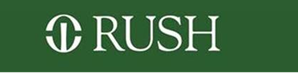 Documenting a Screen Failure for a Research StudyIf the Sponsor (or if this is an Investigator Initiated study) did not provide a screening/enrollment log create one for your site.  Provide a column to document WHY the patient screen failed from the study.Document the specific inclusion or exclusion criteria the subject failed to meet.Document in the patient’s medical record (EPIC)/research record the screen fail process.Make sure you identify the specific study/protocol and the reason the subject did not meet inclusion/exclusion criteria.  Document that you explained this to the subject and discussed how they go about their future medical care.If the study has an IVRS or IWRS – remember to complete the screen failure process in either the           telephone or web study specific system.Office of Research ComplianceCorporate Compliance
Jelke Building, 6th Floor1653 W. Congress Pkwy.Chicago, IL  60612Tel:  312.942.8314
Fax: 312.942.6875                                                                                            www.rush.edu